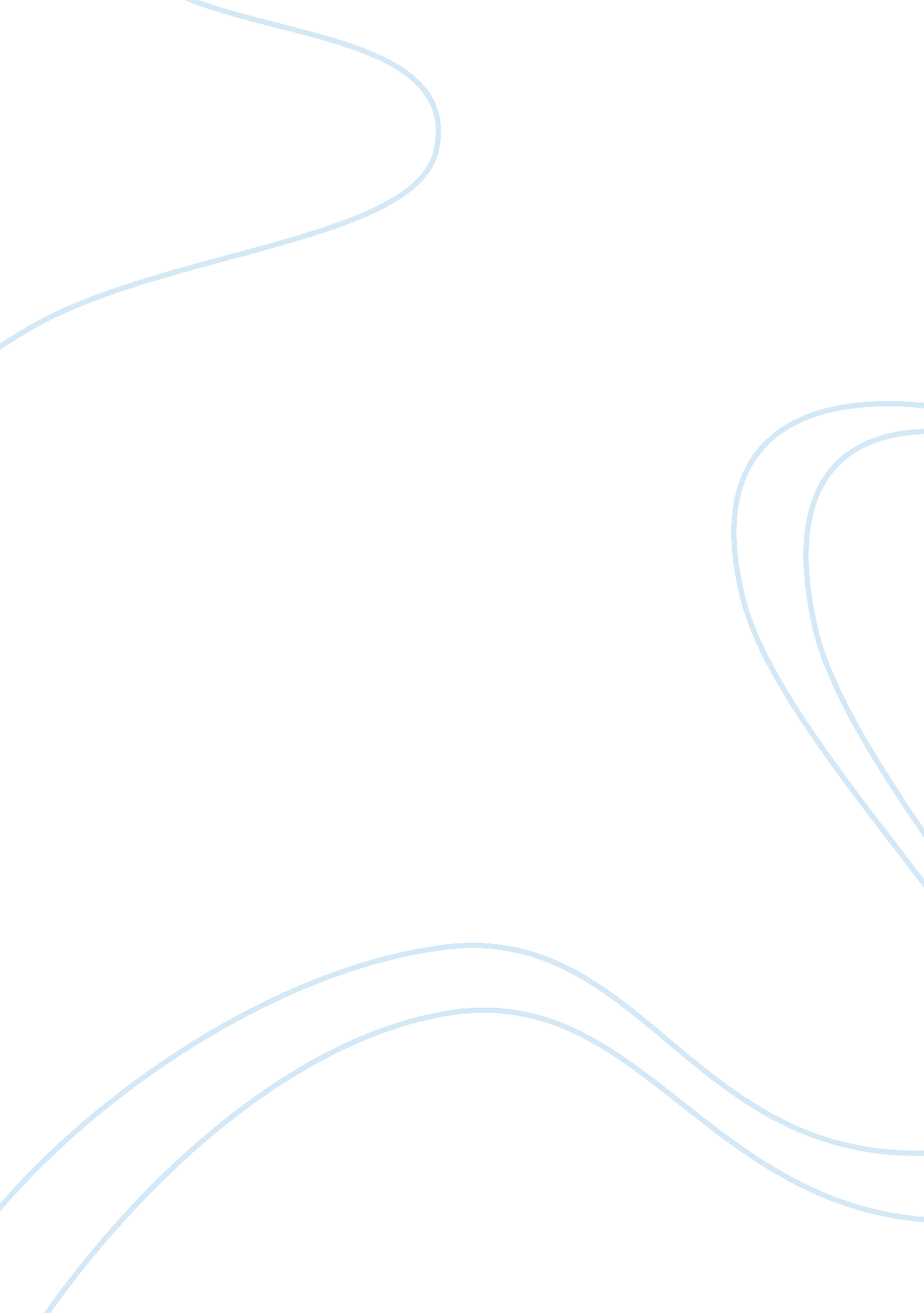 Gumamela perfume essay sample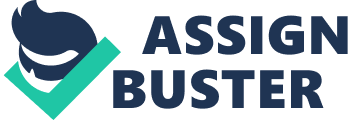 Grafting is a science as well as art of the plant propagation. Multiple grafting was a novel in olden days in Philippines, especially o plants. We tried various experiments on multiple grafting of eggplant, tomato, and wild eggplant. One of the most amusing experiments we tried was a multiple grafting technique. As far as the success rate is concerned, it is less than the normal grafting. It is remarkable to study different kind of vegetables like eggplant, tomato and wild eggplant conjoint with each other and grown on a single stock, hence getting nutrition from the stalk as well as from each other. It is yet to determine which of the different kind of vegetables are compatible, and comply with each other. The growth rates of different kind of vegetables should also be taken into consideration in this type of grafting. The eggplant is a plant of the family Solanaceae which is also known as the nightshades and genus solanum. The scientific name solanum melongena is derived from a 16th century Arabic term of one variety. It bears a fruit of the same name, commonly use in cooking. As a nightshade, it is a delicate perennial often cultivated as an annual. It grows 40 to 150cm tall, with large coarsely lobed leaves that are 10 to 20cm long and 5 to 10 cm broad. Semi wild types can grow much larger, to 225cm with large leaves over 30cm long and 15cm broad. The stem is often spiny . The flower are white to purple, with a five lobed corolla and yellow stamens. The fruit is fleshy, has a meaty texture, and is less than 3cm in diameter on wide plants, but much larger in cultivate forms. The fruit is botanically classified as a berry, and contains numerous small, soft seeds, which are edible, but have a bitter taste because it contains nicotinic alkaloids; this is unsurprising as it is a close relative of tobacco. The word tomato may refer to the plan with the scientific name solanum lycopersicum. It is edible, typically red, fruit which it bears. Originating in South America, the tomato was spread around the world following the Spanish colonization of the America, and its many varieties are now widely grown, often in greenhouses cooler climates. The tomato fruits are consumed in diverse ways, including raw, as an ingredient in many dishes and sauces, and in drinks. And it is botanically fruit; it is considered a vegetable for culinary purposes, which has caused some confusion. The fruit is rich in lycopene, which may have beneficial, which may have beneficial health effects. The tomato belongs to nightshades family . The plants typically grow to 1-3 meters in height and have a weak stem that often sprawls over the ground and vines over the plants. It is a perennial in its native habitat, although often grown outdoors in temperate climates as an annual. The wild eggplant is growing along the road, a wild form of eggplant. Wild growing pumpkins were sharing the same space. Apparently, these pea-sized eggplants are edible but very bitter tasting. They don’t think they’ll take a crack at cooking them this time around since they think it might take some experience and know-how to work with the bitterness. Dominican is often referred to as The Garden of Eden, which come as no surprise since it seems that just about anything will grow here. No matter where they are on the island, whether it is on the coast or in the mountain rainforest interior, they often see wild food growing. The researcher, being the student of Dujali National High School of Braulio E. Dujali, Davao del Norte, felt to conduct study and expirement about multiple grafting. And we want to know what are the importance of multiple grafting to our community. And how it help the farmer to earn more money, because in this multiple grafting we can have two different kinds of vegetables to plant in one tree. 